TitleAn Honours Progress Report Submitted to the Department of Chemistry and Biochemistryof theUniversity of Regina  in Partial Fulfillment of the Requirements for Chemistry/Biochemistry 401ByName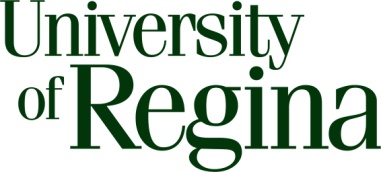 	Date							Regina, SaskatchewanTABLE OF CONTENTSList of Abbreviations			iiIntroduction				1Methods				2Results and Discussion		3Future Work				4References					5Appendix					6LIST OF ABBREVIATIONS1. INTRODUCTION2. METHODS3. RESULTS AND DISCUSSION4. FUTURE WORK REFERENCESAPPENDIX (A, if you need an APPENDIX B)